梅河口市山城镇鼎元加油站安全现状评价公示表注：各机构一定如实填写，所有信息在日常检查、年度考核中均要核查。说明：为便于省局统计抓取信息，请统一用此电子表格填写上传、不得自行加行、加列、合并等。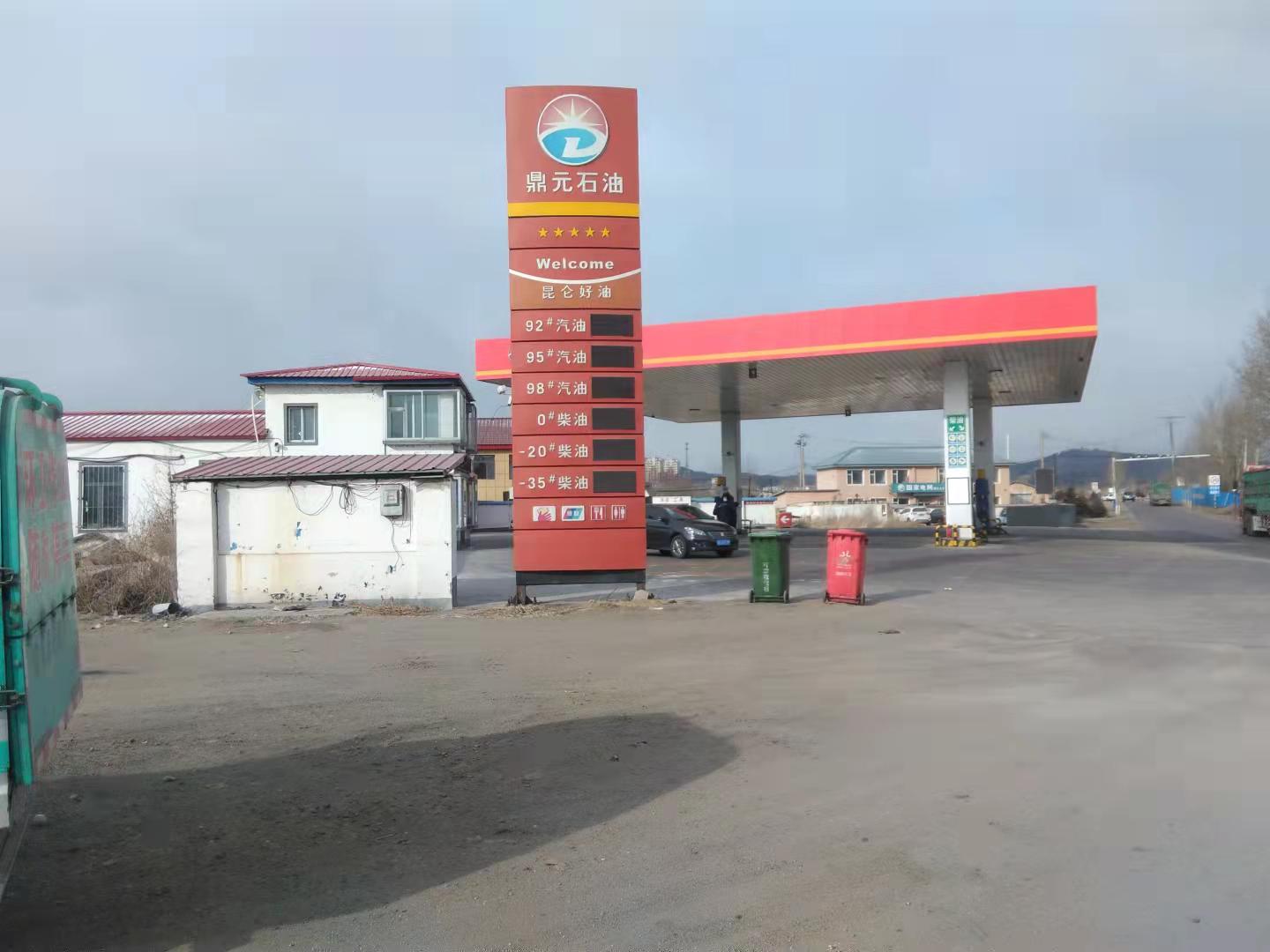 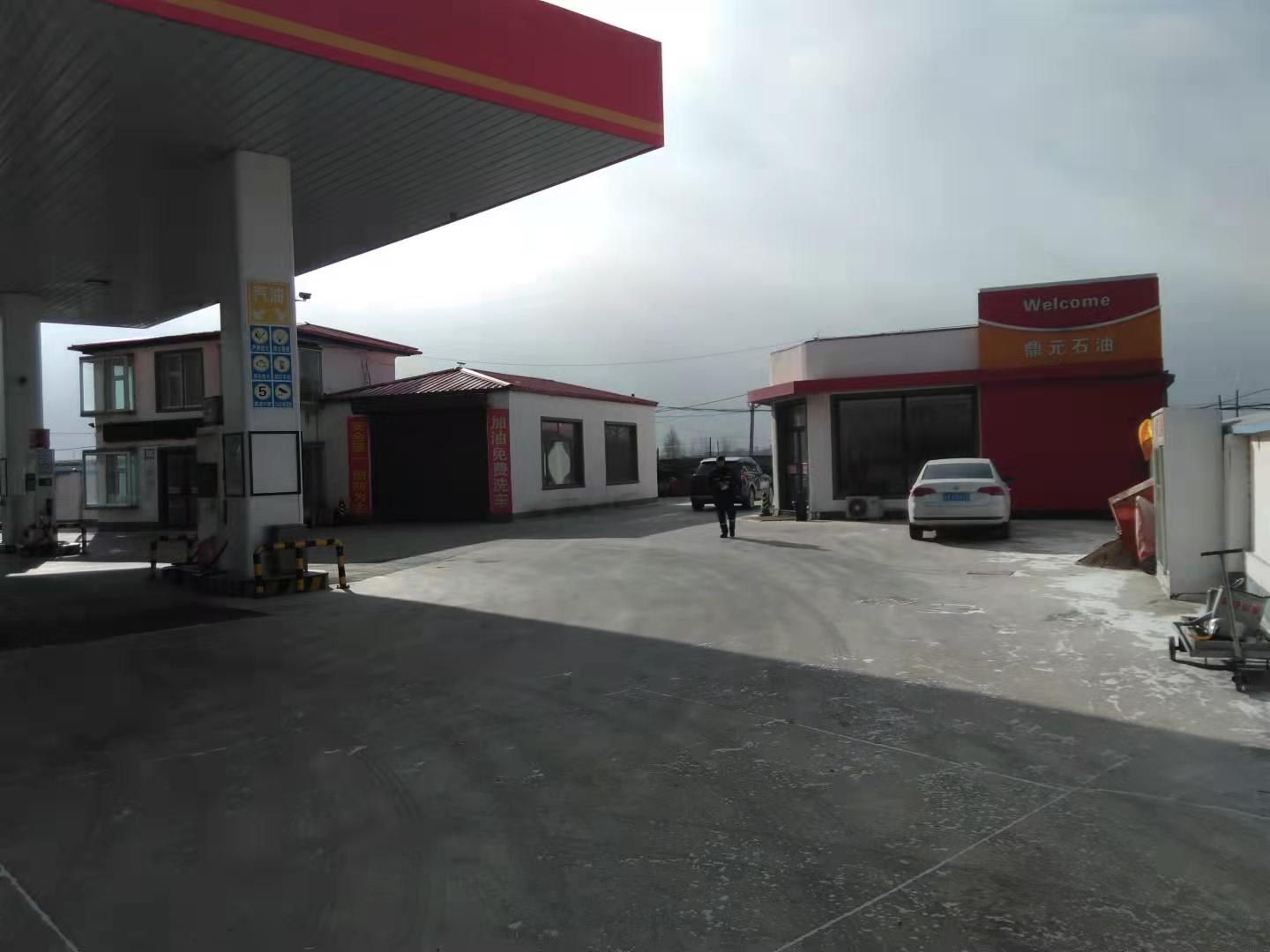 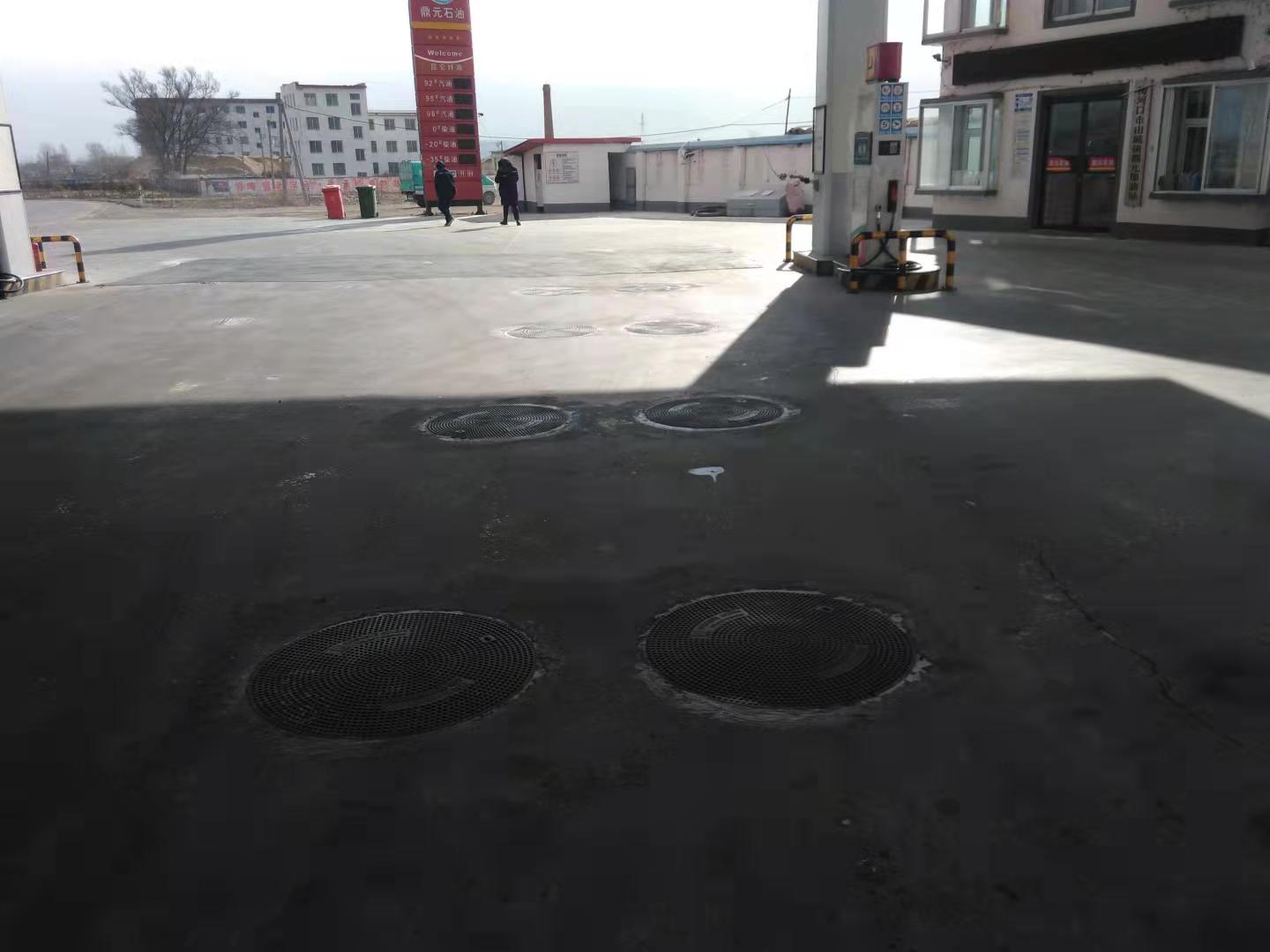 项目概况项目名称梅河口市山城镇鼎元加油站安全现状评价行业类别危化项目概况项目业主姜艳敏项目性质安全现状评价项目概况项目地址吉林省梅河口市山城镇头八石村吉林省梅河口市山城镇头八石村吉林省梅河口市山城镇头八石村项目概况项目简介站房103.56㎡，罩棚面积240㎡。车用乙醇汽油60m³（2座30m³双层SF柴油储罐），柴油60m³（2座30m³双层SF柴油储罐）。总容积为90m³，属三级加油站。站房103.56㎡，罩棚面积240㎡。车用乙醇汽油60m³（2座30m³双层SF柴油储罐），柴油60m³（2座30m³双层SF柴油储罐）。总容积为90m³，属三级加油站。站房103.56㎡，罩棚面积240㎡。车用乙醇汽油60m³（2座30m³双层SF柴油储罐），柴油60m³（2座30m³双层SF柴油储罐）。总容积为90m³，属三级加油站。评价机构组及评价项目评价机构吉林省正光安全科技有限公司机构负责人易振环评价机构组及评价项目技术负责人陈  鑫过程控制负责人王  犇评价机构组及评价项目项目评价组长陈伟红报告编制人杜东雷评价机构组及评价项目报告审核人丛  峰项目安全评价师左峰、杜东雷、陈伟红评价机构组及评价项目参与评价工作的注册安全工程师、技术专家王  犇王  犇王  犇评价活动主要信息签订合同时间2020年11月报告提交时间2020年12月评价活动主要信息安全评价类型安全现状评价安全现状评价安全现状评价评价活动主要信息到现场开展评价活动人员左峰、杜东雷左峰、杜东雷左峰、杜东雷评价活动主要信息到现场开展评价活动时间2020年11月2020年11月2020年11月评价活动主要信息评价机构认为需要公开的其他信息评价活动主要信息评价结论梅河口市山城镇鼎元加油站符合国家的相关法律、法规、规程及标准的要求，该站采用的工艺、设备设施及公辅工程安全条件满足安全经营要求，评价结论为具备安全条件，符合安全经营要求。梅河口市山城镇鼎元加油站符合国家的相关法律、法规、规程及标准的要求，该站采用的工艺、设备设施及公辅工程安全条件满足安全经营要求，评价结论为具备安全条件，符合安全经营要求。梅河口市山城镇鼎元加油站符合国家的相关法律、法规、规程及标准的要求，该站采用的工艺、设备设施及公辅工程安全条件满足安全经营要求，评价结论为具备安全条件，符合安全经营要求。